	Г. Брянск Сов. Р-н: ул. Софьи Перовской 83 оф. 104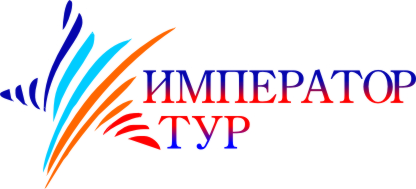 Тел (4832) 34-48-48, 72-43-48, 34-50-10Бежицкий р-н: ул. Ульянова 4 оф. 207 Тел. 318-111, 319-111,335-299www.imperator-tour.ruФедеральный реестровый номер туроператора: МВТ 014909
ГОСТЕВОЙ ДОМ «ОТДЫХ»
ФЕОДОСИЯ, БЕРЕГОВОЕРасположение: 
Небольшая частная гостиница находится в самом центре курортного поселка Береговое, всего в нескольких минутах ходьбы от моря. Курорт Береговое славится своим самым большим песчаным пляжем в Крыму. Гостиница подходит для спокойного семейного отдыха. Территория очень зеленая, с большим количеством цветов.Размещение:
2-3-х местные номера с удобствами, ТВ, Х,  КД. Пляж: 
Поселковый, песчаный   от гостиницыПитание:  
Есть возможность самостоятельного приготовления (общая кухня гостиницы) или за доп.плату в кафе и столовых поселка.Инфраструктура: 
Общая кухня, беседка, мангал, парковка, Wi-Fi, кафе, магазины, рынок, поле чудес, дельфинарий, аптека, экскурсионное бюро, остановка общественного транспорта. До г. Феодосия 15 мин на маршрутном такси, до Коктебеля 30 мин.
Расчетный час: 
Заселение 12-00, выселение до 10-00
Адрес:  
Крым, г. Феодосия, пгт. Береговое, ул. Десантников, д. 3.
Примерная стоимость тура на одного человека (в рублях) за заезд:
проезд + проживание + страховка на дорогу 
на сезон 2023 года.

ДЕТИ ДО 5 ЛЕТ без предоставления отдельного места с проездом в автобусе 8500 руб.
Дополнительно оплачивается курортный сбор 10 руб./чел./деньВнимание!! При бронировании в системе поиска и бронирования тура в некоторых отелях используется динамическое ценообразование. Цена при бронировании может отличаться от расчёта в таблице.Необходимые документы:•         для взрослых - российский паспорт или загранпаспорт, полис ОМС;•         для детей - свидетельство о рождении, полис ОМС;•         для несовершеннолетних, до 18 лет, заезжающих без родителей, сопровождающие лица должны иметь нотариально заверенную доверенность от родителей, полис ОМС.                                                                                                                                                                                                                                                                                                                                                                                                                                                                                                                                    В стоимость тура входит: проезд - Брянск – Феодосия – Брянск, проживание в номере выбранной категории, услуги отеля.Отправление из Брянска ориентировочно в 06.30 ч. от Линии 1 «У самолета». Сбор группы ориентировочно в 06.00 ч.
При размещении в отеле не гарантируется: расположение номеров рядом, этаж, вид, спальное место (раздельные или двуспальные кровати), если данная информация, не указана в названии категории номера.Просим учесть, что  может быть предоставлено размещение в аналогичном отеле такой же категории, или выше,  в случае непредвиденных ситуаций в отеле (без изменения объема услуг). 
Внимание! Компания оставляет за собой право вносить некоторые изменения в программу тура без уменьшения общего объема и качества услуг. Компания не несет ответственности за задержки, возникшие в результате   пробок, ремонта на дорогах, в случае тяжелой дорожной ситуации возможны поздние приезды в отели, объекты экскурсий. Заказ по телефонам:
Советский р-н: (4832) 34-48-48, 72-43-48
Бежицкий р-н: (4832) 318-111, 319-111ГрафикМесто в 2-х местном номере стандартМесто в 3-х местном номере стандартДоп.место16.06(17.06-26.06)27.0617100162001370025.06(26.06-05.07)06.0718200169001420001.07(02.07-11.07)12.0719450176501470004.07(05.07-14.07)15.0719450176501470010.07(11.07-20.07)21.0719450176501470013.07(14.07-23.07)24.0719450176501470019.07(20.07-29.07)30.0719450176501470022.07(23.07-01.08)02.0819450176501470028.07(29.07-07.08)08.0819450176501470031.07(01.08-10.08)11.0819450176501470006.08(07.08-16.08)17.0819450176501470009.08(10.08-19.08)20.0819450176501470015.08(16.08-25.08)26.0819450176501470018.08(19.08-28.08)29.0819450176501470024.08(25.08-03.09)04.0919150175501420027.08(28.08-06.09)07.0918200169001420002.09(03.09-12.09)13.0917600167001420005.09(06.09-15.09)16.09176001670014200